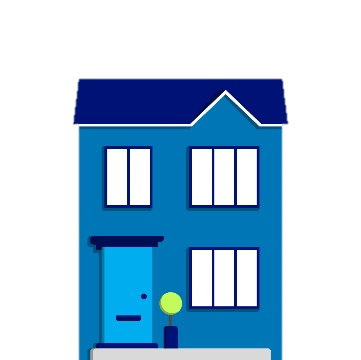 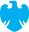 Barclays rate change overviewBarclays rate change overview